Χανιά, 31/8/2012Αρ. Πρωτ.: 595ΠΡΟΣΚΛΗΣΗ ΕΚΔΗΛΩΣΗΣ ΕΝΔΙΑΦΕΡΟΝΤΟΣ ΓΙΑ ΤΗΝ ΠΡΟΣΛΗΨΗ ΔΙΔΑΣΚΟΝΤΩΝ ΣΥΜΦΩΝΑ ΜΕ ΤΟ Π.Δ. 407/80 ΓΙΑ ΤΙΣ ΑΝΑΓΚΕΣ ΤΟΥ ΤΜΗΜΑΤΟΣ ΑΡΧΙΤΕΚΤΟΝΩΝ ΜΗΧΑΝΙΚΩΝ ΤΟΥ ΠΟΛΥΤΕΧΝΕΙΟΥ ΚΡΗΤΗΣΤο Τμήμα Αρχιτεκτόνων Μηχανικών του Πολυτεχνείου Κρήτης, προκειμένου να καλύψει εκπαιδευτικές ανάγκες για το ακαδημαϊκό έτος 2012-13, καλεί σε εκδήλωση ενδιαφέροντος συμβασιούχων με το Π.Δ. 407/80. Η εκδήλωση ενδιαφέροντος αφορά στην διδασκαλία μαθημάτων και την εκτέλεση διδακτικού-εργαστηριακού έργου. Για την διδασκαλία μαθημάτων απαιτείται κατοχή διδακτορικού διπλώματος με εξαίρεση των συνθετικών-εικαστικών μαθημάτων. Θα προσληφθούν άτομα με ερευνητική, επαγγελματική και διδακτική εμπειρία ή μέλη ΔΕΠ άλλων ΑΕΙ ή ΤΕΙ, στα παρακάτω γνωστικά αντικείμενα:Αρχιτεκτονικός Σχεδιασμός (Αρχιτεκτονική Σύνθεση, Αρχιτεκτονική Τεχνολογία, Αρχιτεκτονική Τοπίου, Βιοκλιματική Αρχιτεκτονική)Αστικός Σχεδιασμός (Αρχιτεκτονική και Πολεοδομική Σύνθεση)Ιστορία-Θεωρία Αρχιτεκτονικής και Ιστορία της ΤέχνηςΤοπογραφία-ΑποτύπωσηΕικαστικάΓια την εκτέλεση διδακτικού-εργαστηριακού έργου θα προσληφθούν πτυχιούχοι με εμπειρία στην εργαστηριακή άσκηση φοιτητών στα παρακάτω γνωστικά αντικείμενα:Μέσα αναπαράστασης στην ΑρχιτεκτονικήΨηφιακές ΤεχνολογίεςΙστορία-Θεωρία και Κριτική Συντήρησης και ΑποκατάστασηςΕπεμβάσεις σε Υφιστάμενα ΚελύφηΠροστασία και Ανάδειξη αρχαιολογικών μνημείων και χώρωνΠροσκαλούνται οι ενδιαφερόμενοι να καταθέσουν από την Δευτέρα 3 Σεπτεμβρίου μέχρι την Παρασκευή 21 Σεπτεμβρίου 2012: αίτηση, επικυρωμένα αντίγραφα τίτλων σπουδών, portfolio με το έργο τους, δύο (2) βιογραφικά σημειώματα, και αντίγραφα βεβαιώσεων διδακτικής εμπειρίας στη Γραμματεία του Τμήματος, στην παρακάτω διεύθυνση:Πολυτεχνείο ΚρήτηςΓραμματεία Τμήματος ΑΡΜΗΧΕλ. Βενιζέλου 12773100 ΧανιάΟι ανωτέρω προσλήψεις θα πραγματοποιηθούν εφόσον υπάρξει έγκριση/διάθεση των αντίστοιχων πιστώσεων από το Υπουργείο Παιδείας & Θρησκευμάτων, Πολιτισμού & ΑθλητισμούΟ Αναπληρωτής Πρόεδρος του Τμήματος Αρχιτεκτόνων ΜηχανικώνΚαθηγητής Τριποδάκης Αλέξανδρος-Ιωάννης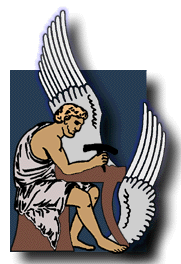 ΕΛΛΗΝΙΚΗ ΔΗΜΟΚΡΑΤΙΑΠΟΛΥΤΕΧΝΕΙΟ ΚΡΗΤΗΣΤμήμα Αρχιτεκτόνων Μηχανικών Πολυτεχνειούπολη – 73100 ΧανιάΤΗΛ: 28210-37114, FAX: 28210-37183  e-mail: triparc@otenet.gr, www.arch.tuc.gr